.Start on vocalsSIDE, CLOSE, SHUFFLE FORWARDS x 2FORWARD ROCK, BACK LOCK STEPMAKE ½ TURN RIGHT, RONDE INTO JAZZ BOXWEAVE LEFT, BEHIND SIDE CROSSSWAY TO LEFT, BEHIND SIDE CROSSROCK/SWAY RIGHT X 2 WITH ¼ TURN TO LEFTROCK & REPLACE, DRAGALTERNATIVE ENDING FAST - ROCK & REPLACE (x 2)Begin again.One Moment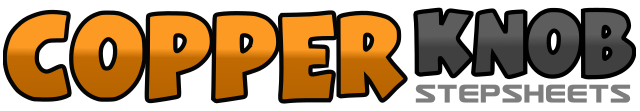 .......Count:32Wall:4Level:Intermediate.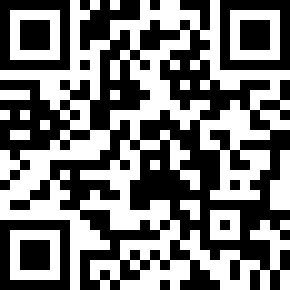 Choreographer:Maria Hennings Hunt (UK) - November 2007Maria Hennings Hunt (UK) - November 2007Maria Hennings Hunt (UK) - November 2007Maria Hennings Hunt (UK) - November 2007Maria Hennings Hunt (UK) - November 2007.Music:Un Momnto Alla - Rick TrevinoUn Momnto Alla - Rick TrevinoUn Momnto Alla - Rick TrevinoUn Momnto Alla - Rick TrevinoUn Momnto Alla - Rick Trevino........1-2Step left foot to side left, close RF to left foot3&4Shuffle forwards, stepping left, right, left5-6Step right foot to side right, close LF to right foot7&8Shuffle forwards stepping right, left, right1-2Rock forward on left, rock back on right3&4Step LF behind right, lock RF in front, step LF back1-2Turn ½ turn right stepping forward onto RF, sweep LF over right3-4Step RF back, step left foot to left side1-2Cross RF over left, step LF to side3&4Cross RF behind, step LF to side, cross RF over left1-2Rock step LF to side, swaying hips, replace weight on RF3&4Step LF behind, step right foot to side, cross LF over right1-2Rock right foot to side, swaying hips and turning 1/8 to left3-4Rock right foot to side, swaying hips and turning 1/8 To left1-2Rock RF over LF, rock weight back on LF3-4Step large step on RF to side right, drag LF to RF (no weight)1&2Rock RF over left, replace weight on LF, rock RF to side right&3&4Rock onto LF, rock RF over left, replace weight on LF, rock RF to side right, weight ends on RIGHT